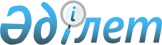 О внесении изменений и дополнения в решение Сандыктауского районного маслихата от 19 декабря 2008 года № 8/2 "О бюджете района на 2009 год"
					
			Утративший силу
			
			
		
					Решение Сандыктауского районного маслихата Акмолинской области от 8 апреля 2009 года № 10/2. Зарегистрировано Управлением юстиции Сандыктауского района Акмолинской области 17 апреля 2009 года № 1-16-93. Утратило силу - решением Сандыктауского маслихата Акмолинской области от 22 февраля 2010 года № 17/7      Сноска. Утратило силу - решением Сандыктауского маслихата Акмолинской области от 22.02.2010 № 17/7

      В соответствии со статьей 106 Бюджетного кодекса Республики Казахстан от 4 декабря 2008 года, статьи 6 Закона Республики  Казахстан "О местном государственном управлении и самоуправлении в  Республике Казахстан», от 23 января 2001 года и согласно постановления акимата района № 04-17/536 от 2 апреля 2009 года, Сандыктауский районный маслихат РЕШИЛ:



      1. Внести в решение Сандыктауского районного маслихата "О бюджете района на 2009 год" от 19 декабря 2008 года № 8/2 (зарегистрировано в реестре государственной регистрации нормативных правовых актов № 1-16-86, опубликовано 5 января 2009 года в газете «Сандыктауские вести» № 1 (7771), следующие изменения и дополнение:

      1) в пункте 1:

      в подпункте 2:

      цифры «960393» заменить на цифры «976632,9»;

      в подпункте 5:

      цифру «0» заменить на цифры «-16239,9»;

      в подпункте 6:

      цифру «0» заменить на цифры «16239,9»;

      в строке «используемые остатки бюджетных средств цифру «0» заменить на цифры «16239,9».

      2) в пункте 4:

      в подпункте 2:

      цифры «80263» заменить на цифры «84651,5»;

      в строке «13000 тысяч тенге – на строительство жилья  государственного коммунального жилищного фонда в соответствии с Государственной программой жилищного строительства в Республике Казахстан на 2008-2010 годы» цифры «13000» заменить на цифры «14530,9»;

      в строке 10000 тысяч тенге – на развитие и обустройство  инженерно-коммуникационной инфраструктуры в соответствии с Государственной программой жилищного строительства в Республике Казахстан на 2008-2010 годы» цифры «10000» заменить на цифры «12857,4».

      3) дополнить пунктом 6-1 следующего содержания:

      «6-1. учесть, что в бюджете района на 2009 год в установленном законодательством порядке использованы свободные бюджетные остатки,  образовавшиеся на 1 января 2009 года в сумме 16239,9 тысяч тенге, в  том числе:

      3041,2 тысяч тенге - возврат неиспользованных целевых трансфертов, из них: в республиканский бюджет 1716,6 тысяч тенге и в областной бюджет 1324,6 тысяч тенге;

      4388,3 тысяч тенге - разрешенные к использованию в 2009 году, неиспользованные в течение 2008 года суммы целевых трансфертов из республиканского бюджета».

      4) Приложения 1, 4 к вышеуказанному решению изложить в новой редакции, согласно приложений 1, 2  к настоящему решению.



      2. Настоящее решение вступает в силу со дня государственной регистрации в Управлении юстиции Сандыктауского района Акмолинской области и вводится в действие с 1 января 2009 года.      Председатель сессии

      районного маслихата                Ш.С.Сабержанов      Секретарь районного

      маслихата                          Ш.С.Сабержанов      СОГЛАСОВАНО      Исполняющий обязанности

      акима 

      Сандыктауского района           В.Г.Горохводацкий      Начальник

      отдела экономики 

      и бюджетного планирования

      Сандыктауского района               Н.А.Мурашиди

 Приложение 1                 

к решению Сандыктауского     

районного маслихата          

от 8 апреля 2009 года        

№ 10/2                       Приложение 1                 

к решению Сандыктауского     

районного маслихата          

от 19 декабря 2008 года № 8/2Бюджет района на 2009 год

Приложение 2                 

к решению Сандыктауского     

районного маслихата          

от 8 апреля 2009 года        

№ 10/2                       Приложение 2                 

к решению Сандыктауского     

районного маслихата          

от 19 декабря 2008 года № 8/2Перечень бюджетных программ аульных (сельских) 

округов на 2009 годПродолжение таблицы:Продолжение таблицы:Продолжение таблицы:
					© 2012. РГП на ПХВ «Институт законодательства и правовой информации Республики Казахстан» Министерства юстиции Республики Казахстан
				КатегорияКатегорияКатегорияКатегорияКатегорияСуммаКласс Класс Класс Класс СуммаПодклассПодклассПодклассСуммаСпецификаСпецификаСумма123456I. Доходы9766931Налоговые поступления17710301Подоходный налог 83882Индивидуальный подоходный налог838803Социальный налог1102511Социальный налог11025104Налоги на собственность457051Налоги на имущество223113Земельный налог26934Налог на транспортные средства189015Единый земельный налог180005Внутренние налоги на товары, работы и услуги109262Акцизы6273Поступления за использование природных и других ресурсов73964Сборы за ведение предпринимательской и профессиональной деятельности290308Обязательные платежи, взимаемые за совершение юридически значимых действий и (или )выдачу документов уполномоченными на то государственными органами или должностными лицами18331Государственная пошлина18332Неналоговые поступления789701Доходы от государственной собственности16635Доходы от аренды имущества, находящегося в государственной  собственности166304Штрафы, пеня, санкции, взыскания, налагаемые государственными учреждениями, финансируемыми из государственного бюджета, а также содержащимися и финансируемыми из бюджета (сметы расходов) Национального Банка Республики Казахстан61251Штрафы, пеня, санкции, взыскания, налагаемые государственными учреждениями, финансируемыми из государственного бюджета, а также содержащимися и финансируемыми из бюджета (сметы расходов) Национального Банка Республики Казахстан, за исключением поступлений от организаций нефтяного сектора612506Прочие неналоговые поступления1091Прочие неналоговые поступления1093Поступления от продажи основного капитала500003Продажа земли и нематериальных активов50001Продажа земли10002Продажа нематериальных активов40004Поступления трансфертов78669302Трансферты из вышестоящих органов государственного управления7866932Трансферты из областного бюджета786693Функциональная группаФункциональная группаФункциональная группаФункциональная группаФункциональная группаСуммаПодфункцияПодфункцияПодфункцияПодфункцияСуммаУчреждениеУчреждениеУчреждениеСуммаПрограммаПрограммаСумма12345II. Затраты976632,91Государственные услуги общего характера130283,801Представительные, исполнительные и другие органы, выполняющие общие функции государственного управления110318112Аппарат маслихата района (города областного значения)9062001Обеспечение деятельности маслихата района (города областного значения)9062122Аппарат акима района (города областного значения)28637001Обеспечение деятельности акима района (города областного значения)28637123Аппарат акима района в городе, города районного значения, поселка, аула (села), аульного (сельского) округа72619001Функционирование аппарата акима района в городе, города районного значения, поселка, аула (села), аульного (сельского) округа7261902Финансовая деятельность10875,8452Отдел финансов района (города областного значения)10875,8001Обеспечение деятельности  отдела  финансов7690003Проведение оценки имущества в целях налогообложения166,8004Организация работы по выдаче разовых талонов и обеспечение полноты сбора сумм от реализации разовых талонов1212011Учет, хранение, оценка и реализация имущества, поступившего в коммунальную собственность180705Планирование и статистическая деятельность9090453Отдел экономики и бюджетного планирования района (города областного значения)9090001Обеспечение деятельности отдела  экономики и бюджетного планирования90902Оборона137201Военные нужды1372122Аппарат акима района (города областного значения)1372005Мероприятия в рамках исполнения всеобщей воинской обязанности13723Общественный порядок, безопасность, правовая, судебная, уголовно-исполнительная деятельность14401Правоохранительная деятельность144458Отдел жилищно-коммунального хозяйства, пассажирского транспорта и автомобильных дорог района (города областного значения)144021Обеспечение безопасности дорожного движения в населенных  пунктах1444Образование59785402Начальное, основное среднее и общее среднее образование577739464Отдел образования района (города областного значения)577739003Общеобразовательное обучение 566217006Дополнительное образование для детей 1152209Прочие услуги в области образования20115464Отдел образования района (города областного значения)20115001Обеспечение деятельности отдела образования9068004Информатизация системы образования в государственных учреждениях образования района (города областного значения)4322005Приобретение и доставка учебников, учебно-методических комплексов для государственных учреждений образования района (города областного значения)67256Социальная помощь и социальное обеспечение 4349102Социальная помощь29310451Отдел занятости и социальных программ района (города областного значения)29310002Программа занятости8989005Государственная адресная социальная помощь4100006Жилищная помощь1468007Социальная помощь отдельным категориям нуждающихся граждан по решениям местных представительных органов5777010Материальное обеспечение детей-инвалидов, воспитывающихся и обучающихся на дому275014Оказание социальной помощи нуждающимся гражданам на дому2490016Государственные пособия на детей до 18 лет4900017Обеспечение нуждающихся инвалидов обязательными гигиеническими средствами и предоставление услуг специалистами жестового языка, индивидульными помощниками в соответствии с индивидуальной программой реабилитации инвалида131109Прочие услуги в области социальной помощи и социального обеспечения14181451Отдел занятости и социальных программ района (города областного значения)14181001Обеспечение деятельности отдела занятости и социальных программ8852011Оплата услуг по зачислению, выплате и доставке пособий и других социальных выплат161099Реализация мер социальной поддержки специалистов социальной сферы сельских населенных пунктов за счет целевого трансферта из республиканского бюджета51687Жилищно-коммунальное хозяйство47240,301Жилищное хозяйство27388,3467Отдел строительства района (города областного значения)27388,3003Строительство жилья государственного коммунального жилищного фонда14530,9004Развитие и обустройство инженерно-коммуникационной инфраструктуры12857,402Коммунальное хозяйство15630123Аппарат акима района в городе, города районного значения, поселка, аула (села), аульного (сельского) округа1500014Организация водоснабжения населенных пунктов1500467Отдел строительства района (города областного значения)14130006Развитие системы водоснабжения1413003Благоустройство населенных пунктов4222123Аппарат акима района в городе, города районного значения, поселка, аула (села), аульного (сельского) округа4222008Освещение улиц населенных пунктов1600009Обеспечение санитарии населенных пунктов1490010Содержание мест захоронений и погребение безродных52011Благоустройство и озеленение населенных пунктов10808Культура, спорт, туризм и информационное пространство89995,701Деятельность в области культуры55658455Отдел культуры и развития языков района (города областного значения)55658003Поддержка культурно-досуговой работы5565802Спорт 2786465Отдел физической культуры и спорта района (города областного значения)2786006Проведение спортивных соревнований на районном (города областного значения) уровне101007Подготовка и участие членов сборных команд района (города областного значения) по различным видам спорта на областных спортивных соревнованиях268503Информационное пространство20890,7455Отдел культуры и развития языков района (города областного значения)16731006Функционирование районных (городских) библиотек13448007Развитие государственного языка и других языков народа Казахстана3283456Отдел внутренней политики района (города областного значения)4159,7002Проведение государственной информационной политики через средства массовой информации4159,709Прочие услуги по организации культуры, спорта, туризма и информационного пространства10661455Отдел культуры и развития языков района (города областного значения)4667001Обеспечение деятельности отдела  культуры и развития языков4667456Отдел внутренней политики района (города областного значения)3088001Обеспечение деятельности отдела  внутренней политики2974003Реализация региональных программ в сфере молодежной политики114465Отдел физической культуры и спорта района (города областного значения2906001Обеспечение деятельности отдела физической культуры и спорта290610Сельское, водное, лесное, рыбное хозяйство, особо охраняемые природные территории, охрана окружающей среды и животного мира, земельные отношения40392,501Сельское хозяйство7846462Отдел сельского хозяйства района (города областного значения)7846001Обеспечение деятельности отдела сельского хозяйства784602Водное хозяйство26833467Отдел строительства района (города областного значения)26833012Развитие системы водоснабжения2683306Земельные отношения5713,5463Отдел земельных отношений района (города областного значения)5713,5001Обеспечение деятельности отдела земельных отношений3554004Организация работ по зонированию земель2159,511Промышленность, архитектурная, градостроительная и строительная деятельность895702Архитектурная, градостроительная и строительная деятельность8957467Отдел строительства района (города областного значения)3635001Обеспечение деятельности отдела строительства3635468Отдел архитектуры и градостроительства района (города областного значения)5322001Обеспечение деятельности отдела архитектуры и градостроительства2832003Разработка схем градостроительного развития территории района, генеральных планов городов районного (областного) значения, поселков и иных сельских населенных пунктов249012Транспорт и коммуникации326701Автомобильный транспорт3267123Аппарат акима района в городе, города районного значения, поселка, аула (села), аульного (сельского) округа3267013Обеспечение функционирования автомобильных дорог в городах районного значения, поселках, аулах (селах), аульных (сельских) округах326713Прочие10594,403Поддержка предпринимательской деятельности и защита конкуренции3121469Отдел предпринимательства района (города областного значения)3121001Обеспечение деятельности отдела предпринимательства312109Прочие7473,4452Отдел финансов района (города областного значения)3100012Резерв местного исполнительного органа района (города областного значения)3100458Отдел жилищно-коммунального хозяйства, пассажирского транспорта и автомобильных дорог района (города областного значения)4373,4001Обеспечение деятельности отдела жилищно-коммунального хозяйства,  пассажирского транспорта и автомобильных дорог4373,415Трансферты3041,21Трансферты3041,2452Отдел финансов района (города областного значения)3041,2006Возврат неиспользованных (недоиспользованных) целевых трансфертов3041,2III. Чистое бюджетное кредитование0IY. Сальдо по операциям с финансовыми активами16300Приобретение финансовых активов1630013Прочие1630009Прочие16300452Отдел финансов района (города областного значения)16300014Формирование или увеличение уставного капитала юридических лиц16300V. Дефицит (профицит) бюджета-16239,9VI. Финансирование дефицита (использование профицита) бюджета16239,98Используемые остатки бюджетных средств16239,901Остатки бюджетных средств16239,91Свободные остатки бюджетных средств16239,9Функциональная группаФункциональная группаФункциональная группаФункциональная группаФункциональная группаОбщая суммаПодфункцияПодфункцияПодфункцияПодфункцияОбщая суммаУчреждениеУчреждениеУчреждениеОбщая суммаПрограммаПрограммаОбщая сумма123456Затраты816081Государственные услуги общего характера7261901Представительные, исполнительные и другие органы, выполняющие общие функции государственного управления72619123Аппарат акима района в городе, города районного значения, поселка, аула (села), аульного (сельского) округа72619001Функционирование аппарата акима района в городе, города районного значения, поселка, аула (села), аульного (сельского) округа726197Жилищно-коммунальное хозяйство57222Коммунальное хозяйство1500123Аппарат акима района в городе, города районного значения, поселка, аула (села), аульного (сельского) округа1500014Организация водоснабжения населенных пунктов150003Благоустройство населенных пунктов4222123Аппарат акима района в городе, города районного значения, поселка, аула (села), аульного (сельского) округа4222008Освещение улиц населенных пунктов1600009Обеспечение санитарии населенных пунктов1490010Содержание мест захоронений и погребение безродных52011Благоустройство и озеленение населенных пунктов108012Транспорт и коммуникации326701Автомобильный транспорт3267123Аппарат акима района в городе, города районного значения, поселка, аула (села), аульного (сельского) округа3267013Обеспечение функционирования автомобильных дорог в городах районного значения, поселках, аулах (селах), аульных (сельских) округах3267В том числе по аульным округам:В том числе по аульным округам:В том числе по аульным округам:В том числе по аульным округам:В том числе по аульным округам:БалкашинскийБаракпайскийБелгородскийБерликскийВасильевский891011121699141494890428743948002414948904287439480024149489042874394800241494890428743948002414948904287439457220000150015001500422242221600149052108032670000326732673267В том числе по аульным округам:В том числе по аульным округам:В том числе по аульным округам:В том числе по аульным округам:В том числе по аульным округам:ВеселовскийЖамбылскийКаменскийЛеснойМадениет131415161751064983498950744082510649834989507440825106498349895074408251064983498950744082510649834989507440820000000000В том числе по аульным округам:В том числе по аульным округам:В том числе по аульным округам:В том числе по аульным округам:В том числе по аульным округам:МаксимовскийНовониколь

скийСандыктау

скийХлебныйШироковский181920212251774586445141154334517745864451411543345177458644514115433451774586445141154334517745864451411543340000000000